Уведомление №1об изменении условий Извещения (Документации) запроса цен по результатам конкурентного предварительного отбора, (далее – запрос цен), на право заключения Договора на выполнение работ «под ключ» по объекту: «Строительство участка ВЛ 10 кВ отпайкой от ВЛ 10 кВ ф.№ 22 ПС 35/10 Погорелое Городище (увеличение протяженности по инвентарному № 697032356), СТП 10/0,4 кВ, ВЛ 0,4 кВ для обеспечения технологического присоединения энергопринимающих устройств группы заявителей в д. Почурино», «Строительство участка ВЛ 10 кВ отпайкой от проектируемого участка ВЛ 10 кВ на СТП №1 (в рамках отдельного ТЗ) от ВЛ 10 кВ ф.№ 22 ПС 35/10 Погорелое Городище (увеличение протяженности по инвентарному № 697032356), СТП 10/0,4 кВ, ВЛ 0,4 кВ для обеспечения технологического присоединения энергопринимающих устройств группы заявителей в д. Почурино»; Выполнение работ «под ключ» по объекту: ««Строительство участка ВЛ 10 кВ отпайкой от проектируемого участка ВЛ 10 кВ на СТП №1 (в рамках отдельного ТЗ) от ВЛ 10 кВ ф.№ 22 ПС 35/10 Погорелое Городище (увеличение протяженности по инвентарному № 697032356), СТП 10/0,4 кВ, ВЛ 0,4 кВ для обеспечения технологического присоединения энергопринимающих устройств группы заявителей в д. Почурино» для нужд ПАО «МРСК Центра» (филиала «Тверьэнерго»), (опубликовано на официальном сайте Российской Федерации для размещения информации о размещении заказов www.zakupki.gov.ru, на Единой электронной торговой площадке https://rosseti.roseltorg.ru № 31908521578 от 14.11.2019, а также на официальном сайте ПАО «МРСК Центра» www.mrsk-1.ru в разделе «Закупки»)Организатор запроса предложений ПАО «МРСК Центра», расположенный по адресу: РФ, 127018, г. Москва, 2-я Ямская ул., д. 4, (контактное лицо: Коренько Ирина Вадимовна, контактный телефон (4822) 33-63-69, настоящим вносит изменения в Извещение (Документацию) запроса цен на право заключения Договора на выполнение работ «под ключ» по объекту: «Строительство участка ВЛ 10 кВ отпайкой от ВЛ 10 кВ ф.№ 22 ПС 35/10 Погорелое Городище (увеличение протяженности по инвентарному № 697032356), СТП 10/0,4 кВ, ВЛ 0,4 кВ для обеспечения технологического присоединения энергопринимающих устройств группы заявителей в д. Почурино», «Строительство участка ВЛ 10 кВ отпайкой от проектируемого участка ВЛ 10 кВ на СТП №1 (в рамках отдельного ТЗ) от ВЛ 10 кВ ф.№ 22 ПС 35/10 Погорелое Городище (увеличение протяженности по инвентарному № 697032356), СТП 10/0,4 кВ, ВЛ 0,4 кВ для обеспечения технологического присоединения энергопринимающих устройств группы заявителей в д. Почурино»; Выполнение работ «под ключ» по объекту: ««Строительство участка ВЛ 10 кВ отпайкой от проектируемого участка ВЛ 10 кВ на СТП №1 (в рамках отдельного ТЗ) от ВЛ 10 кВ ф.№ 22 ПС 35/10 Погорелое Городище (увеличение протяженности по инвентарному № 697032356), СТП 10/0,4 кВ, ВЛ 0,4 кВ для обеспечения технологического присоединения энергопринимающих устройств группы заявителей в д. Почурино»для нужд ПАО «МРСК Центра» (филиала «Тверьэнерго»).Внести изменения в Извещение (Документацию) и изложить в следующей редакции:Дата и время окончания приема Заявок: 26.11.2019 12:00Дата рассмотрения заявок: 28.11.2019 12:00Дата подведения итогов: 02.12.2019 12:00пункт 36 Извещения (Документации) о проведении запроса цен: «…Организатор заканчивает предоставлять ответы на запросы разъяснений в 12:00 23 ноября 2019 года».Примечание:По отношению к исходной редакции Извещения (Документации) запроса цен на право заключения Договора на выполнение работ «под ключ» по объекту: «Строительство участка ВЛ 10 кВ отпайкой от ВЛ 10 кВ ф.№ 22 ПС 35/10 Погорелое Городище (увеличение протяженности по инвентарному № 697032356), СТП 10/0,4 кВ, ВЛ 0,4 кВ для обеспечения технологического присоединения энергопринимающих устройств группы заявителей в д. Почурино», «Строительство участка ВЛ 10 кВ отпайкой от проектируемого участка ВЛ 10 кВ на СТП №1 (в рамках отдельного ТЗ) от ВЛ 10 кВ ф.№ 22 ПС 35/10 Погорелое Городище (увеличение протяженности по инвентарному № 697032356), СТП 10/0,4 кВ, ВЛ 0,4 кВ для обеспечения технологического присоединения энергопринимающих устройств группы заявителей в д. Почурино»; Выполнение работ «под ключ» по объекту: ««Строительство участка ВЛ 10 кВ отпайкой от проектируемого участка ВЛ 10 кВ на СТП №1 (в рамках отдельного ТЗ) от ВЛ 10 кВ ф.№ 22 ПС 35/10 Погорелое Городище (увеличение протяженности по инвентарному № 697032356), СТП 10/0,4 кВ, ВЛ 0,4 кВ для обеспечения технологического присоединения энергопринимающих устройств группы заявителей в д. Почурино» для нужд ПАО «МРСК Центра» (филиала «Тверьэнерго») внесены следующие изменения:дата и время окончания приема Заявок; дата рассмотрения заявок; дата подведения итогов;изменен срок предоставления ответов на запросы разъяснений.В части, не затронутой настоящим уведомлением, Участники руководствуются Извещением (Документацией)  запроса цен на право заключения Договора на выполнение работ «под ключ» по объекту: «Строительство участка ВЛ 10 кВ отпайкой от ВЛ 10 кВ ф.№ 22 ПС 35/10 Погорелое Городище (увеличение протяженности по инвентарному № 697032356), СТП 10/0,4 кВ, ВЛ 0,4 кВ для обеспечения технологического присоединения энергопринимающих устройств группы заявителей в д. Почурино», «Строительство участка ВЛ 10 кВ отпайкой от проектируемого участка ВЛ 10 кВ на СТП №1 (в рамках отдельного ТЗ) от ВЛ 10 кВ ф.№ 22 ПС 35/10 Погорелое Городище (увеличение протяженности по инвентарному № 697032356), СТП 10/0,4 кВ, ВЛ 0,4 кВ для обеспечения технологического присоединения энергопринимающих устройств группы заявителей в д. Почурино»; Выполнение работ «под ключ» по объекту: ««Строительство участка ВЛ 10 кВ отпайкой от проектируемого участка ВЛ 10 кВ на СТП №1 (в рамках отдельного ТЗ) от ВЛ 10 кВ ф.№ 22 ПС 35/10 Погорелое Городище (увеличение протяженности по инвентарному № 697032356), СТП 10/0,4 кВ, ВЛ 0,4 кВ для обеспечения технологического присоединения энергопринимающих устройств группы заявителей в д. Почурино» для нужд ПАО «МРСК Центра» (филиала «Тверьэнерго»), (опубликовано на официальном сайте Российской Федерации для размещения информации о размещении заказов www.zakupki.gov.ru, на Единой электронной торговой площадке https://rosseti.roseltorg.ru № 31908521578 от 14.11.2019, а также на официальном сайте ПАО «МРСК Центра» www.mrsk-1.ru в разделе «Закупки»).Заместитель генерального директора –директор филиала ПАО «МРСК Центра» –«Тверьэнерго»	М.Л. Мажонц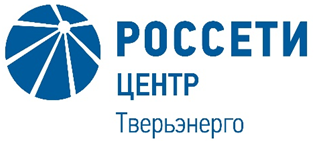 